TREATMENTS IN FPS*if a new curve is set in the Goto tab, the first entry on the yield curve will have the residual volume set by the user. This can be done by creating a new curve (File –New- Curve) with X-Initial set to the year of the residual growing stock needed.**At thinning, FPS transitions to a new curve with the age set as “Apply Age”. This new curve needs to reflect the residual volume after thinning and include the volume growth response***To ensure the thinning happens in this window you may need to set the default extra sort to “1-by SGroups” this is in the Param tabMultiple volume removing treatments are not allowed within a stand group -> instead use multiple stand groupsSteps for thinning – Needs a few new yield curves or stand groupsThinning Prescription: Thin at year 70 to 51% of the volume.Step 1: Examine the Existing Curve:  At 70 years the volume is 195 m3/ha and 51% of 195 m3/ha is ~ 100 m3/ha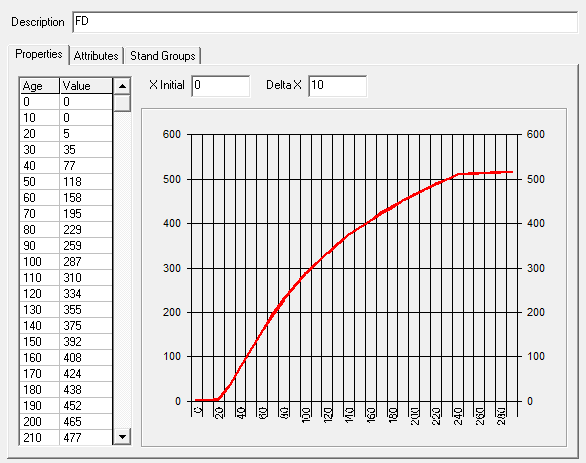 Step 2: Create a Curve for THINNED Stands (can be done in PROGNOSIS).Notice the Volume per ha after 70 years is reduced by 100 m3/ha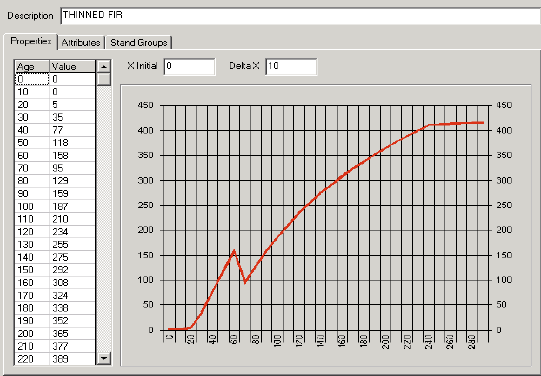 Step 3: Create 2 new stand groups – Thinned and YoungYOUNG -> actually your existing curve for stands that will be thinned. Its GoTo is THINNED and its treatment type is Thinned and you enter 51% for the removal (in this example).THINNED-> This curve is either the prognosis curve or the curve that reduced volumes after 70 years by 100 m3/ha. Its goto is YOUNG and is harvested with a Clearcut treatment to reset the age.Step 4: Assign the existing stand groups to the new Stand Group YOUNGEligible stands Query ->Map Viewer – Right Click –Execute SQL – Modify the SQL Syntax Ex. “SELECT Polygon_Id FROM Polygon WHERE StandGroup_id=1 and age > 69 and age < 101”Assign existing stand groups to the StandGroup -> YOUNGMap Viewer – Right Click –Fenced Operation -> choose “YOUNG”Step 5: Set the priority and extra default sort. Tools-User Customization – SGrp and move Young to the top of the listTreatmentGoTo (Curve=StandGroup)Treatment Values - residual ForestApply AgePost Entry AgeGenerate harvest volumes?ClearcutTypically a new curve or standGroup (ie. TIPSY)NoneUsually  culmination – some large numberFPS sets age to 0Partial cutTypically “myself” but can go to a new curve or standGroup *User defined in m3/haWill determine the minimum amount to harvest. Take the difference between the age @ the residual growing stock and apply age to find the min amount to harvest.FPS set to age @ user defined residual forestThinningNew curve that reflects the residual volume after thinning and reflects the growth response after the thinning**% volume removalAge at which thinning will occur***Age remains unchangedSuccessiontypically “myself” but can go to a new curveAge of new standAge of when to transition FPS assigns the age you set in the treatment valueNoRehabilitation The rehabilitation curveNoneAge of rehabilitation treatmentUnchangedNo